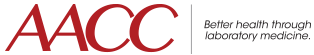 New York Upstate Local SectionSave the dates: May 13-14, 2021&Submit a proposal for presentation at this excellent meetingThe New York Upstate AACC section is pleased to announce a Spring Scientific Meeting, which is scheduled to be held on May 13-14, 2021 in virtual cyber space. The local section’s program committee also encourage members to submit proposals (title and learning objectives) for presentation at the meeting (especially trainees for consideration of the Young Investigator Award) by email: Dan Beriault (chair-elect) daniel.beriault@unityhealth.to and cc: Li Liu li_liu1@urmc.rochester.edu prior to March 12, 2021, with an agenda to follow in late March.Detailed information about registration and the program will be available at the event webpage of https://www.aacc.org/community/local-sections/new-york-upstate/events after the final agenda is circulated.Sincerely, Dan Beriault, PhD, FCACBProgram Chair & Chair-electNew York Upstate Section AACCPeter Kavsak, PhD, FCACB, FAACC ChairNew York Upstate Section AACC